 Southern Premier Youth Football League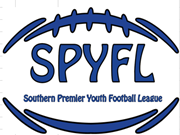 Cheer Coaches RequirementsThe following requirements are required for all volunteer coaches in order to participate in the Southern Premier Youth Football League (SPYFL) cheer program.  Failure to comply with the listed requirements will result in denial of coaching privileges.Head Coach: Application FormBackground Check – CCFL Only http://claytonparks.com/athletics/coaches-volunteers/background-screening.aspxCode of Conduct AgreementCPRNational Alliance for Youth Sports (nays.org)Concussion Training (http://www.cdc.gov/concussion/HeadsUp/online_training.html)Coaches Certification ClinicAssistant Coach:Application FormBackground Check – CCFL Only http://claytonparks.com/athletics/coaches-volunteers/background-screening.aspxCode of Conduct AgreementNational Alliance for Youth Sports (nays.org)Concussion Training (http://www.cdc.gov/concussion/HeadsUp/online_training.html)Coaches Certification Clinic Cheer Aide\Trainer\:Application FormBackground Check – CCFL Only http://claytonparks.com/athletics/coaches-volunteers/background-screening.aspxCode of Conduct AgreementConcussion Training (http://www.cdc.gov/concussion/HeadsUp/online_training.html)Coaches Certification Clinic 